APPLE CLASS  12/10/20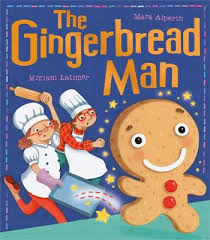 This week in school, we will continue to focus on the story of ‘The Gingerbread Man’ but we will now look at different versions of the story to compare their similarities and differences (for example have they both got the same characters? Do the events happen in the same order? Etc) We will also use the story as a stimulus for exploring different types of writing as we get ready to cook our own Gingerbread Men. In Maths, We will continue practising our counting skills as we match amounts to numerals and practise ordering numerals to 10. Here are some of the learning activities that we will be doing in school (some of which you could also have a go of at home if isolating)Here are some online versions of the story for you to compare at home: https://www.youtube.com/watch?v=pckuS--UlV4https://www.youtube.com/watch?v=pckuS--UlV4https://www.youtube.com/watch?v=TL41lht8K0ELiteracy*Sequence a set of pictures taken from the story- stick man drawings will suffice or maybe you could encourage your child to draw the scenes first? You will only need around 4 pictures to sequence. *Make a wanted poster for either the fox of the gingerbread man in the story- encourage your child to think about what colour the character is and what he has done. Can you scribe what your child says about the character e.g. “He made the old lady sad when he ran away.”*Write a shopping list of ingredients that you will need to bake your very own gingerbread men- your child may just mark make their list, draw pictures or they may even be able to tell you the initial sound of the word.*Make your very own gingerbread men! As you do so, talk to your child about what a recipe is and read it aloud at each step. Is your child able to understand and follow the instructions?Maths*Make a set of number cards to 10 and encourage your child to order these in a path for them or the Gingerbread Man to jump along as they count out loud.*Using any construction toys such as Lego that you may have at home, encourage your child to make a bridge for the gingerbread man to use to cross the river. Once they have done this, encourage your child to count how many pieces they have used.*Encourage your child to decorate their very own gingerbread house- how many of each decoration have they used? Can they practise counting these? Are they able to identify which they have used more or fewer of? 